Re-Wireable Male Inline Plug 16 Amps @ 250V - Commando (PWR-CMD-P12341)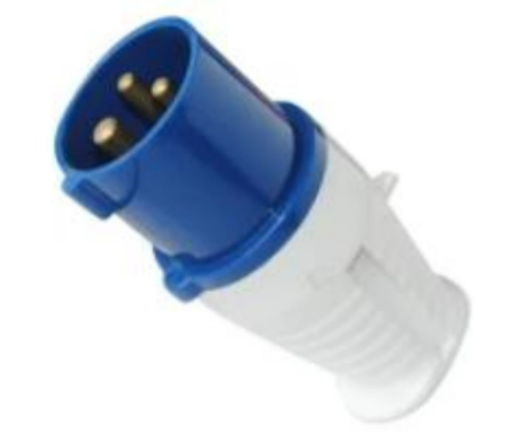 Description:The LMS Power PWR-CMD-P12341 is a high quality, IP44 rated and completely
re-wireable 16 Amp Commando plug used for very high electrical load applications.

The standard design used for power generation, power distribution extensions and other appliances that need the larger 16 Amp conformance standard.

Quality build assured, 16 Amp rated nickel pole design together with a large cable entry cross-section.Key Features:Standardised Commando Plug

Rated at up to 16 Amps up to 250 Volts

Fully re-wireable with screen down terminals

IP44 Weather proof ratingApplications:Create bespoke electrical connections electrical systems

Create electrical connections for very high power appliances

Needed when separate electrical circuits are requiredProduct Code:Part Number: PWR-CMD-P12341
EAN: 8400800037886
Weight: 0.1Kg approxTechnical Specifications:Warranty                 LMS Data 2-Year Warranty
                       
Chassis                   Thermoplastic, screw down housing

Load                       16 Amps 250 Volts (Nominal)

Poles/Hours            2P+E/6H

Standards               CE, Intertek Certified

Cable Entry            6mm-12mm (approx)
Supplied With:PWR-CMD-P12341  Commando Plug


* Specifications and product design are subject to change. E&OE.